Почта России доставит ветеранам Красноярского края поздравления Президента РФ с 9 маяПо традиции накануне Дня Великой Победы Почта России доставит ветеранам войны, труженикам тыла и блокадникам персональные поздравления, подписанные Президентом Российской Федерации.Со 2 по 7 мая почтальоны вручат около 614 000 поздравлений почетным адресатам по всей стране. В Красноярском крае будут доставлены 6 656 писем.Сотрудники Почты приложат все усилия, чтобы ветераны получили поздравления независимо от того, где они находятся в праздничные дни. При необходимости специалисты Почты России будут уточнять новое место жительства ветерана и доставлять поздравления по актуальным адресам. Если получателя не окажется дома, например, переехал на дачу или временно отсутствует, письмо будет храниться в ближайшем отделении еще месяц, а сотрудник почты в течение этого времени будет регулярно повторять попытки доставить поздравления. Письма почтальоны вручают адресатам лично, но без требования подписи о получении. 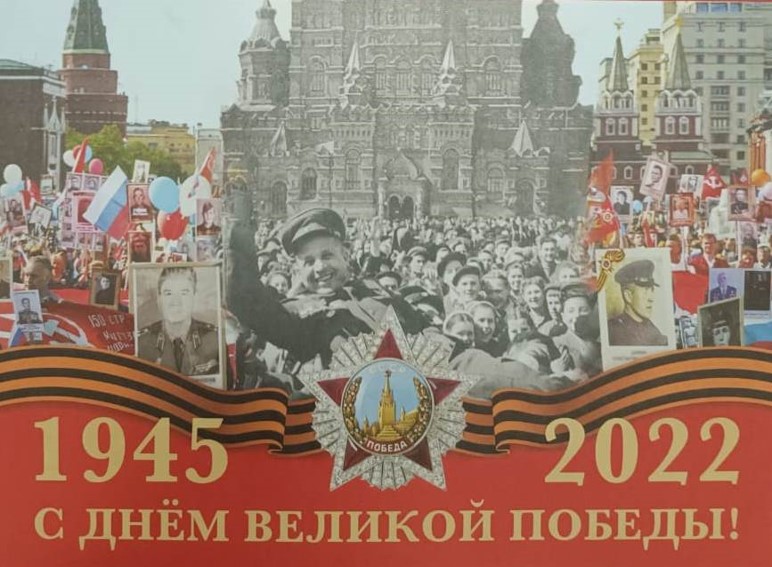 ПРЕСС-РЕЛИЗ29 апреля 2022   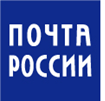 